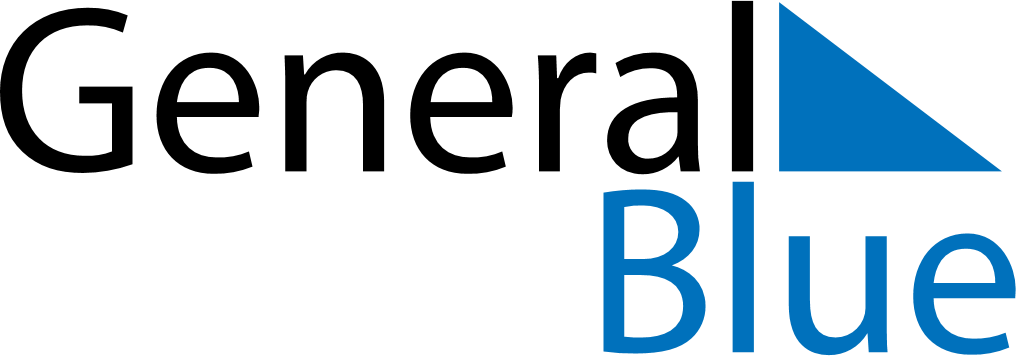 October 2187October 2187October 2187October 2187October 2187SundayMondayTuesdayWednesdayThursdayFridaySaturday12345678910111213141516171819202122232425262728293031